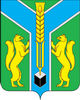 Контрольно-счетная палатамуниципального образования «Заларинский район»                                   З А К Л Ю Ч Е Н И Е № 01/01-зКонтрольно-счетной палаты МО «Заларинский район»  по результатамвнешнего аудита изменений, вносимых в бюджет МО «Заларинскийрайон»  на 2019 год  и плановый период 2020-2021 годов            19 февраля 2019 года                                                                   п.ЗалариНастоящее заключение на проект решения районной Думы  «О внесении изменений в решение районной Думы от 20.12.2018 года  № 33/197 «О бюджете  муниципального образования «Заларинский район» на 2019 год и плановый период 2020-2021 годов», (далее – проект решения), подготовлено  председателем  КСП МО «Заларинский район» Зотовой Т.В., на основании поручения Председателя КСП №3-п от 18.02.2019г., в рамках исполнения полномочия по экспертизе проектов решений Думы о местном бюджете, определенного  статьей  9 Федерального Закона от 7.02.2011 года № 6-ФЗ «Об общих принципах организации и деятельности контрольно-счетных органов субъектов Российской Федерации и муниципальных образований»,  на основании Положения о КСП муниципального образования «Заларинский район» и плана работы КСП на 2019 год и в соответствии с Положением о бюджетном процессе муниципального образования «Заларинский район», утвержденного решением Думы от 13.10.2016 года № 12/74.Представлены первые изменения, вносимые в бюджет района на 2019 год и плановый период 2020-2021 годов. Настоящие  изменения уточняют  основные характеристики местного бюджета на 2019 год и предлагают утвердить:-общий объем доходов местного бюджета в сумме 1 134 233,85 тыс. рублей, из них объем межбюджетных трансфертов, получаемых из других бюджетов бюджетной системы Российской Федерации, в сумме 1013326,3 тыс. рублей;-общий объем расходов местного бюджета в сумме 1 144 640,9 тыс. рублей;-размер дефицита местного бюджета в сумме 10 407,05 тыс. рублей, или 8,6 % утвержденного общего годового объема доходов местного бюджета без учета утвержденного объема безвозмездных поступлений и поступлений налоговых доходов по дополнительным нормативам отчислений».Доходная часть бюджета увеличится на 2019 год в сумме 5005,45 тыс.руб. или на 0,4% к первоначальной редакции местного бюджета.По собственным доходам составит  4 000  тыс. руб. или 3,5%, в том числе:-  налог на доходы физических лиц, на сумму 2 300 тыс.руб. или на 2,7% (в связи с оплатой поселениями задолженности по налогу прошлых лет);- штрафы, санкции, возмещение ущерба, на 1700 тыс. руб. или на 136%, на основании анализа фактических поступлений за  2018 год.По безвозмездным поступлениям увеличение  составит  1 005,45 тыс. руб. или 0,1% от первоначальной редакции бюджета, в том числе: - Субсидия на реализацию первоочередных мероприятий по модернизации объектов теплоснабжения и подготовке к отопительному сезону объектов коммунальной инфраструктуры, находящихся в муниципальной собственности в сумме 5 590 тыс.руб.;- Субсидии на строительство (приобретение) жилья, предоставляемого молодым семьям и молодым специалистам по договору найма жилого помещения в сумме 1 993,32 тыс.рублей.-Субвенция на осуществление областных государственных полномочий по хранению, комплектованию, учету и использованию архивных документов на 122,9 тыс.рублей.- Межбюджетные трансферты, передаваемые бюджетам муниципальных районов из бюджетов поселений на осуществление части полномочий и функций по решению вопросов местного значения в сумме 3592,83 тыс.руб., в том числе:- полномочия в части формирования и исполнения бюджета поселения в сумме 1 393,32 тыс. руб.;- полномочия по дорожной деятельности в отношении автомобильных дорог местного значения в границах населённых пунктов поселений в сумме 218,79 тыс. руб.;- полномочия по подготовке проектов генеральных планов поселений, правил землепользования и застройки, подготовка на основе генерального плана поселений документации по планировке территории, выдача разрешений на строительство в сумме 103,87 тыс. руб.;- функции, передаваемые по соглашению, в части осуществления внешнего муниципального финансового контроля в сумме 686 тыс. руб.- функции, в части размещения муниципального заказа в сумме 74,79 тыс. руб.- функции, в части оказания правовой помощи органам местного самоуправления в сумме 470,5 тыс.руб.;- функции по ведению бухгалтерского учета поселения в сумме 233 тыс.руб.;- функций в части осуществления внутреннего муниципального финансового контроля в сумме 247,03 тыс. руб.;- функции в области гражданской обороны, защиты населения и территории поселения от чрезвычайных ситуаций природного и техногенного характера в сумме 165,53 тыс. руб.Уменьшена:- субсидия бюджетам на реализацию федеральной целевой программы «Развитие физической культуры и спорта в Российской Федерации на 2016 - 2020 годы» на сумму 10 293,6 рублей, в т.ч.: - строительство бассейна в п.Залари на сумму 5 288,8 тыс.руб.;- строительство ФОК в с.Хор-Тагна на сумму 5 004,8 тыс.руб.Расходная часть бюджета на 2019 год с учетом изменений составит 1144640,9 тыс.руб. Расходы увеличились на 2019 год на 6719,8 тыс.руб. или (0,6%)  к первоначальной редакции местного бюджета за счёт остатков средств на счетах бюджета на 1 января 2019 года в сумме 1414,3 тыс.руб., за счёт увеличения по доходам в сумме 5005,45 тыс.руб. и увеличения дефицита в сумме 300,05 тыс.руб. Изменения произошли по 9 муниципальным программам и не программным расходам, в том числе:Муниципальная программа «Обеспечение деятельности Администрации МО «Заларинский район» по выполнению муниципальных функций и государственных полномочий на 2019-2021 гг.».Объем  ассигнований на 2019 год составит 75577,0 тыс.рублей, увеличение в сумме 398,8 тыс.руб. направлено на оплату кредиторской задолженности, возникшей на 1 января 2019 года.  Муниципальная программа «Развитие образования в Заларинском районе на 2019-2021 гг.» Объём ассигнований на 2019 год составит 722377,10 тыс. рублей, увеличение на 10194,7 тыс.руб., в том числе:-  на социально-значимые и первоочередные расходы в сумме 1593,09 тыс.руб. (погашение п/кредиторской задолженности, установку видеонаблюдения, оценку условий труда, пожарную сигнализацию). Увеличены расходы по МАУ «Орленок» на 325,34 тыс. руб. на софинансирование  капитального ремонта зданий 239,15 тыс. руб. на реализацию мероприятий по народным инициативам.- на реализацию мероприятий народных инициатив по образовательным организациям на приобретение и текущий ремонт зданий в сумме 1 161,7 тыс. руб.;- на софинансирование ремонта спортзала в Бабагайской СОШ за счёт средств местного бюджета в сумме 150,0 тыс. руб. и строительства детского сада в п. Тыреть в сумме 1415,20 тыс. руб.-на реализацию первоочередных мероприятий по модернизации объектов теплоснабжения и подготовке к отопительному сезону объектов коммунальной инфраструктуры, находящихся в муниципальной собственности в сумме 5 947,0 тыс.руб. за счёт средств областного и местного бюджетов (5590,0/357,0 тыс.руб.) по Троицкой СОШ 400 тыс.руб., Бажирской СОШ 1900,0 тыс.руб., Моиссевской СОШ 940,0 тыс.руб., Мойганской СОШ 1007,0 тыс.руб., Заларинской ООШ 600,0 тыс.руб. и Хор-Тагнинской СОШ 1100,0 тыс.руб.;- на мероприятия по обеспечению образовательных организаций чистой питьевой водой на 698,9 тыс. руб.Муниципальная программа  «Развитие культуры в Заларинском районе на 2019-2021 гг.»Объём ассигнований на 2019 год составит 47717,5 тыс.рублей., увеличение на 314,9 тыс.руб., в том числе на финансирование социально-значимых расходов в сумме 164,76 тыс. руб. и на софинансирование реализации мероприятий народных инициатив за счёт средств местного бюджета.Муниципальная программа «Комплексное и устойчивое развитие сельских территорий Заларинского района на 2019-2021 гг.»Расходы программы на 2019 год составят 2847,60 тыс.рублей. Увеличение на сумму 2045,3 тыс. руб. за счёт субсидии из областного бюджета на софинансирование расходных обязательств по строительству (приобретению) жилья, предоставляемого молодым семьям и молодым специалистам по договору найма жилого помещения, в рамках реализации мероприятий федеральной целевой программы «Устойчивое развитие сельских территорий на 2014 - 2017 годы и на период до 2020 года» в сумме 1 993,32 тыс.руб. областной бюджет и 51,98 тыс. руб. за счет средств местного бюджета.Муниципальная программа  «Совершенствование управления в сфере муниципального имущества на 2019-2021 гг.»Объём ассигнований на 2019 год составит 21295,70 тыс.рублей,  увеличение в сумме 1166,6 тыс.руб. на погашение сложившейся на 1 января 2019 года кредиторской задолженности.Муниципальная программа «Управление финансами в муниципальном образовании «Заларинский район» на 2019-2021гг.»Объём ассигнований составит 128594,3 тыс.руб., увеличение в сумме 1892,9 тыс. руб. на обслуживание долга муниципального образования «Заларинский район» в сумме 1720,4 тыс.руб. Распределен объём резерва по  иным межбюджетные трансферты в форме дотации на поддержку мер по обеспечению сбалансированности местных бюджетов муниципальных образований Заларинского района  на 2019 год в сумме 15 981,61 тыс. рублей и увеличение на 172,5 тыс.руб. за счёт изменения  собственных доходов местного бюджета. Самые значительные суммы иных межбюджетных трансфертов по поселениям: Моиссевскому -2080,3 тыс.руб., Троицкому -1781,9 тыс.руб., Ханжиновскому – 1618,6 тыс.руб. и Мойганскому – 1461,6 тыс.руб. Порядок распределения утверждён постановлением администрации МО «Заларинский район».Муниципальная программа «Подготовка документов для проектно-изыскательских работ по объектам образования, физкультуры, спорта и документов территориального планирования на 2019-2021 гг.»Объём ассигнований на 2019 год составит 10159,0  тыс.рублей, увеличение  в сумме 1300 тыс.руб. на прохождение гос. экспертизы по строительству  школы в с. Бажир.Муниципальная программа «Развитие физической культуры, спорта и молодежной политики в Заларинском районе на 2019-2021 гг.»Объем ассигнований составит 52327,1 тыс. руб., с уменьшение на 10143,5 тыс. руб. в связи с уменьшением субсидии бюджетам на реализацию федеральной целевой программы «Развитие физической культуры и спорта в Российской Федерации на 2016 - 2020 годы» на сумму 10 293,6 рублей, в т.ч.: - строительство бассейна в п.Залари на сумму 5 288,8 тыс.руб.;- строительство ФОК в с.Хор-Тагна на сумму 5 004,8 тыс.руб.Увеличены расходы по подпрограмме «Профилактика социально-негативных явлений (табакокурения, алкоголизма, наркомании) среди населения Заларинского района» на 2019-2021гг.» в части включения дополнительных мероприятий по профилактике туберкулеза, вакцинопрофилактики и анти-вич/спид на сумму 150,0 тыс. руб.Муниципальная программа «Энергосбережение и повышение энергетической эффективности в муниципальных учреждениях муниципального образования «Заларинский район» на 2019-2021 гг.»Объем ассигнований составит 3000,0 тыс. руб., уменьшение 500 тыс. руб. в связи с перенаправлением данных средств на программу «Развитие образования» на мероприятия народных инициатив.Не программные направления деятельностиОбъем ассигнований  увеличится на  50,0 тыс. рублей, на материально-техническое обеспечение работников КСП.          Дефицит бюджета увеличивается на 1714,3 тыс.руб. или на 19,7%  и составит 10407,05 тыс.руб. или 8,6% от собственных доходов, превышение дефицита местного бюджета над ограничениями, установленными статьёй 92.1 Бюджетного кодекса Российской Федерации, осуществлено в пределах снижения остатков средств на счетах по учёту средств местного бюджета в объёме 1414,3  тыс. рублей. Дефицит местного бюджета без учёта суммы остатков средств составит 8992,75 тыс. рублей или 7,5 процентов утвержденного общего годового объема доходов местного бюджета без учета утвержденного объема безвозмездных поступлений и поступлений налоговых доходов по дополнительным нормативам отчислений. Нарушения требований ст.92.1 Бюджетного Кодекса Российской Федерации  к размеру дефицита не установлено.Предельный объем муниципального долга на  2019 год увеличивается на 4 000 тыс.руб. на сумму увеличения собственных доходов бюджета и составит 119902,1 тыс.руб. и обслуживание долга на 1720,4 тыс.руб.Верхний предел муниципального внутреннего долга составил по состоянию на 1 января 2020 года -23723,1 тыс.руб., на 1 января 2021 года – 30612,4 тыс.руб. и на 1 января 2022 года – 46425,8 тыс.руб. уменьшаются по сравнению с первоначальной редакцией местного бюджета и рассчитаны в соответствии со ст.107 Бюджетного Кодекса Российской Федерации.Анализ изменения расходной части бюджета района на  2019 год  показал:В связи с увеличением объемов доходов бюджета проведено увеличение ассигнований на 2018 год по 9-ти муниципальным программам на общую сумму 6719,8 тыс.руб.  Самое значительное увеличение  проведено по МП «Развитие образования в Заларинском районе на 2019-2021 годы» в сумме 10194,7 тыс.руб., по МП «Управление финансами в муниципальном образовании «Заларинский район» на 2019-2021 годы»  в сумме 1892,9  тыс.руб.Замечаний к  текстовой части данного проекта решения не установлено.Плановые назначения на 2019  год по доходам бюджета района предлагается утвердить в объеме 1 134 233,85 тыс.руб., из них, безвозмездные поступления из областного бюджета  составят 1 013 326,3 тыс.руб. или  89% от общей суммы доходов местного бюджета, по расходам – в сумме 1 144 640,9 тыс.руб., с дефицитом в размере -  10 407,5 тыс.руб.На основании выше изложенного, считаю возможным рекомендовать:Утвердить предлагаемые изменения, вносимые в бюджет района на 2019 год и плановый период 2020-2021 годов, утвержденный решением районной Думы от 20.12.2018 года № 33/197.Председатель КСПМО «Заларинский район»                                                          Т.В.Зотова